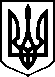 МІНІСТЕРСТВО ОХОРОНИ ЗДОРОВ’Я УКРАЇНИН А К А ЗПро державну реєстрацію лікарських засобів, які підлягають закупівлі особою, уповноваженою на здійснення закупівель у сфері охорони здоров’я, або спеціалізованою організацієюВідповідно до статті 9 Закону України «Про лікарські засоби», 
пункту 5 Порядку державної реєстрації (перереєстрації) лікарських засобів, затвердженого постановою Кабінету Міністрів України від 26 травня 2005 року № 376, абзацу двадцять сьомого підпункту 12 пункту 4 Положення про Міністерство охорони здоров’я України, затвердженого постановою Кабінету Міністрів України від 25 березня 2015 року № 267 (в редакції постанови Кабінету Міністрів України від 24 січня 2020 року № 90), пункту 4 розділу І Порядку проведення перевірки реєстраційних матеріалів на їх автентичність на лікарський засіб, який подається на державну реєстрацію з метою його закупівлі особою, уповноваженою на здійснення закупівель у сфері охорони здоров’я, або спеціалізованою організацією, затвердженого наказом Міністерства охорони здоров’я України від 15 червня        2020 року № 1391, зареєстрованого в Міністерстві юстиції України 14 липня          2020 року за № 659/34942, на підставі результатів перевірки реєстраційних матеріалів, доданих до заяви про державну реєстрацію лікарського засобу, який підлягає закупівлі особою, уповноваженою на здійснення закупівель у сфері охорони здоров’я, або спеціалізованою організацією, проведеної Державним підприємством «Державний експертний центр Міністерства охорони здоров’я України», висновків за результатами перевірки реєстраційних матеріалів на їх автентичність на лікарський засіб, який подається на державну реєстрацію з метою його закупівлі особою, уповноваженою на здійснення закупівель у сфері охорони здоров’я, або спеціалізованою організацією, Протокольного рішення засідання Постійної робочої групи з розгляду проблемних питань державної реєстрації лікарських засобів від 10 грудня 2021 року № 21  НАКАЗУЮ:Зареєструвати та внести до Державного реєстру лікарських засобів України лікарські засоби, які підлягаю закупівлі спеціалізованою організацією, згідно з переліком (додаток).наказу Міністерства охорони здоров’я України «Про державну реєстрацію лікарських засобів, які підлягають закупівлі спеціалізованою організацією»наказу Міністерства охорони здоров’я України «Про державну реєстрацію лікарських засобів, які підлягають закупівлі спеціалізованою організацією»Контроль за виконанням цього наказу покласти на першого заступника Міністра Комаріду О.О.Заступник Міністра з питань європейської інтеграції                                                Олексій ЯРЕМЕНКО  ПЕРЕЛІКзареєстрованих ЛІКАРСЬКИХ ЗАСОБІВ (медичних імунобіологічних препаратів),які вносяться до державного реєстру лікарських засобів УКРАЇНи З МЕТОЮ ЇХ закупівлі спеціалізованою організацієюВ.о. Генерального директора Директорату фармацевтичного забезпечення		       		                                                     Іван ЗАДВОРНИХ21 грудня 2021 року20200       Київ                            № 2835284Додаток до наказу Міністерства охорони здоров’я України «Про державну реєстрацію лікарських засобів, які підлягають закупівлі особою, уповноваженою на здійснення закупівель у сфері охорони здоров’я, або спеціалізованою організацією»від 21 грудня 2021 року № 2835№ п/пНазва лікарського засобуФорма випуску (лікарська форма, упаковка)ЗаявникКраїнаВиробникКраїнаРеєстраційна процедураУмови відпускуРекламуванняНомер реєстраційного посвідченняАМБРІЗЕНТАН АККОРД, ТАБЛЕТКИ, ВКРИТІ ПЛІВКОВОЮ ОБОЛОНКОЮ, 10 МГтаблетки, вкриті плівковою оболонкою, по 10 мг, по 10 таблеток, вкритих плівковою оболонкою, у блістері; по 3 блістери в пачціАккорд Хелскеа Б.В. Нідерландипервинне пакування, вторинне пакування, контроль серії, відповідальний за випуск серії:
Делорбіс Фармасьютікалз Лімітед, Кіпр;
вторинне пакування, контроль якості, відповідальний за випуск серії:
Лабораторі Фундасіо Дау, Іспанія;
контроль якості, відповідальний за випуск серії:
Весслінг Хангері Кфт., Угорщина;
виробництво, первинне пакування, вторинне пакування:
АЕТ Лабораторіз Прайвет Лтд., Індія; 
вторинне пакування:
Аккорд Хелскеа Лімітед, Велика Британія;
вторинне пакування:
Синоптиз Індастріал Сп. з о.о., Польща;
контроль якості:
ФАРМАВАЛІД Лтд. Мікробіологічна лабораторія, Угорщина Кіпр/Іспанія/Угорщина/Індія/Велика Британія/Польщареєстрація до 31 березня 2022 рокуза рецептомНе підлягаєUA/19078/01/01БОЗЕНТАН АККОРД 125 МГ ТАБЛЕТКИ, ВКРИТІ ПЛІВКОВОЮ ОБОЛОНКОЮтаблетки, вкриті плівковою оболонкою, по 125 мг по 14 таблеток, вкритих плівковою оболонкою, у блістері, по 4 блістери у пачціАккорд Хелскеа Полска Сп. з.о.о.Польщавиробництво лікарського засобу, первинне та вторинне пакування:
Інтас Фармасьютікалз Лтд., Індія;
додаткове первинне та вторинне пакування:
Аккорд Хелскеа Лімітед, Велика Британія;
додаткове вторинне пакування, контроль якості:
ЛАБОРАТОРІ ФУНДАСІО ДАУ, Іспанія;
додаткове вторинне пакування:
Продлекпол Сп. з о.о., Польща; 
додаткове вторинне пакування:
Престіж Промоушн Веркауфсфурдерунг & Вербесервіс ГмбХ;
додаткове вторинне пакування:
Аккорд-ЮКЕЙ Лтд, Велика Британія; 
контроль якості:
Фармавалід Лімітед, Угорщина;
контроль якості:
Фармадокс Хелскеа Лтд., Мальта;
контроль якості:
Лаб Аналізіс с.р.л., Італія;
відповідальний за випуск серії:
Аккорд Хелскеа Полска Сп. з.o.o., Польща;
відповідальний за випуск серії:
АККОРД ХЕЛСКЕА Б.В., НідерландиІндія/Велика Британія/Іспанія/Польща/Німеччина/Угорщина/Нідерланди/Італія/Мальтареєстрація до 31 березня 2022 рокуза рецептомНе підлягаєUA/19077/01/02БОЗЕНТАН АККОРД 62,5 МГ ТАБЛЕТКИ, ВКРИТІ ПЛІВКОВОЮ ОБОЛОНКОЮтаблетки, вкриті плівковою оболонкою, по 62,5 мг, по 14 таблеток, вкритих плівковою оболонкою, у блістері, по 4 блістери у пачціАккорд Хелскеа Полска Сп. з.о.о.Польщавиробництво лікарського засобу, первинне та вторинне пакування:
Інтас Фармасьютікалз Лтд., Індія;
додаткове первинне та вторинне пакування:
Аккорд Хелскеа Лімітед, Велика Британія;
додаткове вторинне пакування, контроль якості:
ЛАБОРАТОРІ ФУНДАСІО ДАУ, Іспанія;
додаткове вторинне пакування:
Продлекпол Сп. з о.о., Польща; 
додаткове вторинне пакування:
Престіж Промоушн Веркауфсфурдерунг & Вербесервіс ГмбХ;
додаткове вторинне пакування:
Аккорд-ЮКЕЙ Лтд, Велика Британія; 
контроль якості:
Фармавалід Лімітед, Угорщина;
контроль якості:
Фармадокс Хелскеа Лтд., Мальта;
контроль якості:
Лаб Аналізіс с.р.л., Італія;
відповідальний за випуск серії:
Аккорд Хелскеа Полска Сп. з.o.o., Польща;
відповідальний за випуск серії:
АККОРД ХЕЛСКЕА Б.В., НідерландиІндія/Велика Британія/Іспанія/Польща/Німеччина/Угорщина/Нідерланди/Італія/Мальтареєстрація до 31 березня 2022 рокуза рецептомНе підлягаєUA/19077/01/01ОСЕЛОВ 30капсули тверді по 30 мг, по 10 капсул у блістері; по 3 блістери у картонній упаковціМСН Лабораторіс Прайвіт ЛімітедІндіяМСН Лабораторіс Прайвіт ЛімітедІндіяреєстрація до 31 березня 2022 рокуза рецептомНе підлягаєUA/19006/01/02ОСЕЛОВ 45капсули тверді по 45 мг, по 10 капсул у блістері; по 3 блістери у картонній упаковціМСН Лабораторіс Прайвіт ЛімітедІндіяМСН Лабораторіс Прайвіт Лімітед Індіяреєстрація до 31 березня 2022 рокуза рецептомНе підлягаєUA/19091/01/01ОСЕЛОВ 75 капсули тверді по 75 мг по 10 капсул у блістері, по 3 блістери у картонній упаковціМСН Лабораторіс Прайвіт ЛімітедІндіяМСН Лабораторіс Прайвіт ЛімітедІндіяреєстрація до 31 березня 2022 рокуза рецептомНе підлягаєUA/19006/01/01